8. Потребительский рынок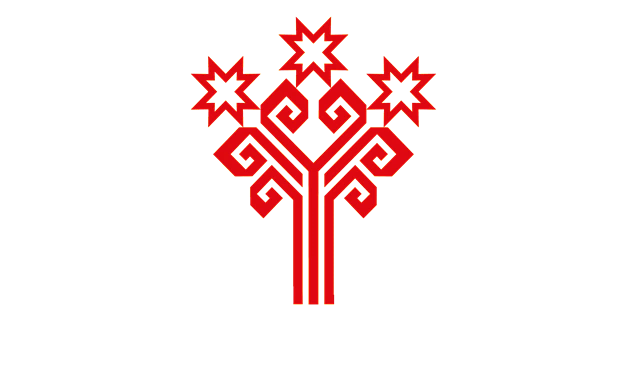 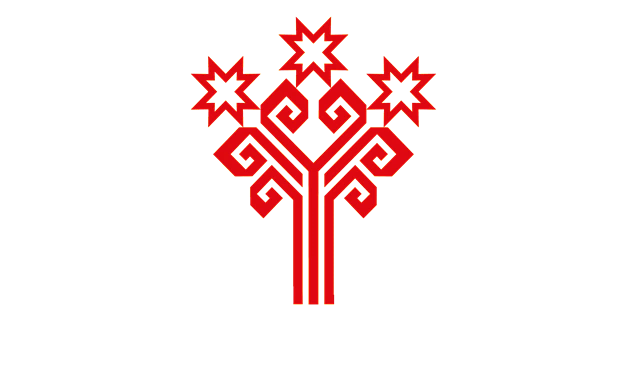 В Чувашской Республике насчитывается более 6,7 тыс. объектов розничной торговли, 1096 объектов общественного питания и 2,5 тыс. объектов бытового обслуживания.Динамика показателей развития торговли и сферы платных услуг Чувашской Республики в 2023 г. отвечает сложившимся общероссийским трендам: более половины покупателей переключаются на магазины с низкими ценами, ищут товары по сниженным ценам, переключаются на самые необходимые товары, покупают более дешёвые марки, реже делают покупки продуктов. Растет спрос на  онлайн-магазины, в то время как покупки в супермаркетах сокращаются.По данным Росстата доля продаж через «Интернет» в общем объеме розничной торговли по итогам 9 месяцев 2022 года по Чувашской Республике составила 4,5% (по России – 7,4%, по ПФО – 5,0%), что на 0,8 процентных пункта больше уровня 2022 года (по России – на 1,8 п.п., по ПФО – на 0,9 п.п.). Среди регионов ПФО по более высоким темпам роста доли продаж через «Интернет» Чувашия занимает 10 место. В Чувашии значится более 640 пунктов выдачи интернет-магазинов. Количество зарегистрированных интернет-магазинов в сети «Интернет» в Чувашии увеличилось в 2023 году на 5,3% или на 28 ед. (557 интернет-магазинов, в 2022 г. было 529 ед., в 2021 г. было 440 ед.). Онлайн-магазины продолжают наращивать популярность благодаря удобству и возможности экономии и имеют наиболее позитивную динамику в онлайн-продажах. Вышеуказанные тенденции существенно отразились на показателях розничного товарооборота. Оборот розничной торговли в 2023 году составил 248,1 млрд. рублей, что составляет 107,6% к уровню 2022 г. (в 2022 г. – 220,9 млрд. рублей или 95,1% соответственно).Среди регионов ПФО по темпу роста показателя в 2023 г. Чувашия заняла 7 место, среди субъектов России – 27 место.Динамика оборота розничной торговлив сопоставимых ценах в % к соответствующему периоду предыдущего годаОборот по непродовольственным товарам за 2023 г. вырос на 8,1% (в 2022 г. отмечено снижение на 11,1%), что напрямую отразилось на структуре совокупного оборота розничной торговли: в 2023 г. доля непродовольственных товаров составила 51,5%. Положительная динамика оборота розничной торговли в 2023 году обусловлена ростом реальных располагаемых доходов населения, повышения кредитной активности населения, постепенным восстановлением потребительского спроса на непродовольственные товары. Доля непродовольственных товаров в обороте розничной торговли, %В 2023 г. оборот розничной торговли на 96,5% формировался торгующими организациями и индивидуальными предпринимателями, осуществляющими деятельность в стационарной торговой сети (вне рынка). Доля продажи товаров на рынках и ярмарках составила 3,5%, что свидетельствует о сглаживании уровня цен в стационарных объектах торговли и на объектах рыночной торговли (рынки, ярмарки).Доля торгующих организаций, включая ИП, реализующих товары вне рынка,%Общий оборот оптовой торговли в 2023 году составил 392 млрд. рублей, или 114,1% к 2022 году. В общем объеме оборота оптовой торговли на долю организаций, не относящихся к субъектам малого предпринимательства, приходилось 43,7%, на долю субъектов малого предпринимательства – 56,3%. В 2023 году оборот оптовой торговли на 80,1% формировался организациями оптовой торговли.Динамика оборота оптовой торговлив сопоставимых ценах в % к соответствующему периоду предыдущего годаОбъем платных услуг населению в 2023 г. составил 69,4 млрд. рублей, или 101,6% (по России – 104,4% по ПФО – 103,8% к 2022 г.). Среди регионов ПФО по темпу роста показателя в 2023 г. Чувашия заняла 11 место, среди субъектов Российской Федерации - 43 место. Динамика объема платных услуг населениюв сопоставимых  ценах в % к соответствующему периоду предыдущего годаВозросли объемы услуг: специализированных коллективных средств размещения (на 19,1%), медицинских (на 6,6%), транспортных (на 6%), жилищных (на 3,6%), бытовых (на 3,4%). В структуре объема платных услуг в 2023 г. 81,2 % в совокупности приходится на коммунальные (23,7%), бытовые (14%), телекоммуникационные (12,8%), транспортные (13,5%), медицинские (9,1%), жилищные (8,1%) услуги. Общий объем реализованных населению бытовых услуг составил 
9,7 млрд. рублей, или 103,4% к 2022 г. Увеличились объемы услуг по аренде, лизингу и прокату (на 15,6%), по ремонту и строительству жилья и других построек (на 10,5%), по ремонту и техобслуживанию бытовой техники (на 6,6%), услуг саун, бань и душевых (на 7,9%), парикмахерских и косметических услуг (на 7,3%). В структуре объема бытовых услуг 69,2% приходилось на услуги по ремонту и строительству жилья и других построек, техобслуживанию и ремонту транспортных средств, машин и оборудования, парикмахерские услуги.В 2023 г. открыто и реконструировано 373 объекта потребительского рынка, из них 279 предприятий торговли, 54 объекта общественного питания и 40 объектов бытового обслуживания населения. Обеспеченность населения Чувашии стационарными торговыми объектами достигла 6162 ед., что выше норматива в 1,8 раза (3417ед.). Фактическая обеспеченность населения торговыми павильонами и киосками составила 1094 ед. при нормативе 704 ед.Удельный вес сетевых торговых структур в общем объеме оборота розничной продовольственной торговли в 2023 году составил 45,4% (в 2022 году – 43,5%). Местные торговые сети Чувашии представлены в основном фирменными магазинами товаропроизводителей и организациями системы потребительской кооперации в более 1,0 тыс. объектах, федеральные торговые сети – в более чем 750 торговых объектах. Доля товарооборота розничных рынков и ярмарок и составила 3,5% (в 2022 году – 3,8%), снижение связано с активизацией электронной торговли и развитием услуги доставки продуктов питания. В 2023 году в республике функционировали 134 торговые площадки для проведения ярмарок, что на 11 ед. больше, чем в 2022 году. В целом за год  проведено более 7,0 тыс. ярмарок, что на 17% больше, чем проведено в 2022 году. В период проведения ярмарок на специальных торговых площадках предоставлялась возможность реализации сельскохозяйственной продукции через специальное торговое оборудование, а также с автотранспорта. Места для торговли предоставлялись на льготной основе и бесплатно.Развитие розничной торговой сети в сельской местности происходит за счет развития развозной торговли, дистанционной торговли (в том числе по заказам), в основном силами организаций системы потребительской кооперации. Кооперативные организации обеспечивают по заявкам сельское население и крестьянские (фермерские) хозяйства транспортными средствами, строительными материалами, сельскохозяйственной техникой, инвентарем, семенами овощных культур и удобрениями. Организации Чувашпотребсоюза обеспечивают занятостью в сельской местности более 5 тыс. человек. По итогам Всероссийского соревнования «За эффективное развитие отраслей деятельности» среди региональных союзов потребительских обществ за 3 квартал 2023 г. Чувашпотребсоюзу присуждено первое место за  развитие  розничной торговли, третье место за  участие в  объединенных закупках. Также Чувашпотребсоюзу присуждено первое место по Приволжскому федеральному округу за развитие общей деятельности. Доля представленности в торговых объектах товаров местных товаропроизводителей в группах товаров, таких как молоко, хлеб, колбасы, яйца, птица, овощи, кондитерские изделия, алкогольная продукция составила в конце 2023 года в Чувашии 66,3% (на начало года было 65,8%), в том числе в магазинах федеральных сетей – 36,6% (35,4%). За 2023 г. проведено 13 совещаний и семинаров по вопросам развития сферы потребительского рынка, защиты прав потребителей, организации маркировки товаров, брендирования местной продукции. Проведены 3 торгово-закупочные сессии для несетевой торговли и локальных сетей г.г. Алатыря,  Канаша, Шумерля, в ноябре 2023 г. в г.Чебоксары организована торгово-закупочная сессия для местных товаропроизводителей и федеральных торговых сетей. В ходе мероприятий проведены выставки - дегустации продукции (в том числе фермерской) местных производителей и организованы переговорные площадки для производителей и представителей торговых сетей.  На повышение доступности для инвалидов объектов потребительского рынка в 2023 году привлечено более 16 млн. рублей. Оборудованы пандусами и кнопками вызова сотрудников более 7,0 тыс. объектов, почти в каждом торговом объекте имеются телефонные справочные службы для уточнения наличия тех или иных товаров, акциях и скидках. Внедрена система «доставка на дом» в 
2,8 тыс. объектах потребительского рынка.Сфера торговли переходит на реализацию товаров через систему обязательной маркировки товаров, обеспечивая тем самым исключение из оборота контрафактной продукции и защиту прав потребителей. По отдельным товарным позициям в Чувашии количество участников, вступивших в систему обязательной маркировки товаров, составляет от 90 до 100% от общего количества хозяйствующих субъектов (в сфере оборота табачной и никотинсодержащей продукции, обуви, шин и покрышек, духов и туалетной воды, изделий из меха, фотоаппаратов и ламп-вспышек, предметов одежды, молочной продукции, упакованной воды, пива).Много внимания в республике уделяется повышению квалификации и профессионализма руководителей и специалистов сферы торговли и общественного питания: проведены республиканский конкурс «Торговля Чувашии», фестиваль национальной кухни  народов Поволжья, республиканский фестиваль «Вкусы Чувашии», республиканский фестиваль сферы индустрии красоты, для предпринимателей, самозанятых и физических лиц, планирующих начать предпринимательскую деятельность, проведен очный семинар «Механизмы подключения чувашских производителей к маркетплейсам», организованы курсы повышения квалификации на базе образовательных организаций.С целью популяризации региона в информационном пространстве в текущем году были сняты 2 передачи о культуре и кухне Чувашской Республики: Первым каналом снята передача «Повара на колесах», телеканалом «Пятница» снята передача «Гастротур».Команда кулинаров Чувашии продолжает подтверждать свое мастерство и получила оценку Ассоциации кулинаров России как одна из лучших команд в Российской Федерации. В судействе международных конкурсов работал и Председатель Ассоциации кулинаров Чувашии Николай Тимофеевич Уездный. В марте 2023 г. на IV Международном конкурсе пекарей, кондитеров и поваров (г. Москва ВДНХ) команда из Чувашии завоевала первые места в номинациях «Работа из теста и хлеба» (Чебоксарский экономико-технологический колледж Минобразования Чувашии) и «Кондитерские изделия арт-класс» (кондитерская «Планета»).На Всемирном кулинарном фестивале «Тунис Страна северная Африка» в феврале 2023 г. команда из Чувашии привезла дипломы GOID в номинациях «Хлеб и хлебобулочные изделия», «Кондитерские изделия арт-класс», «Арт-класс» (пирог гостевой) и диплом-BRONZE в номинации «Национальные хлебобулочные изделия».На чемпионате «Gastro Master2023» - «Локальный продукт России» (г. Уфа август 2023 г.) кондитеры Чувашии заняли первые места в номинациях «Кондитерские изделия арт-класс» и «Ресторанный сервис» в индивидуальных соревнованиях».Диплом за вклад в развитие Российской кухни  получила команда поваров Чувашии по итогам проведенного 1 декабря 2023 г. в Москва  торжественного открытия Дня Чувашской Республики в рамках Международной выставки-форума «Россия» на ВДНХ. В рамках международного форума «Россия-Исламский мир» на  международных соревнованиях шеф-поваров Kazan Forum 2023  в области кулинарного искуства II место заняли Ганиашвили А., Ким Д. ресторан One Cost. Серьезное внимание уделяется развитию системы защиты прав потребите-лей. В марте 2023 г. во всех муниципальных и городских округах республики проведен Всемирный день защиты прав потребителей. На официальных сайтах муниципальных и городских округов в сети «Интернет» размещены информационные статьи по защите прав потребителей, проведены тематические консультации, телефонные «горячие линии» по вопросам защиты прав потребителей и «круглые столы» с участием представителей территориальных отделов Управления Роспотребнадзора по Чувашской Республики – Чувашии, в которых также приняли участие индивидуальные предприниматели и руководители предприятий потребительского рынка. В 380 общеобразовательных организациях Чувашской Республики с охватом более 140 тыс. детей были организованы и проведены классные часы, «круглые столы», организованы выставки в рамках празднования Всемирного дня прав потребителей, на сайтах общеобразовательных организациях размещены информации о проведенных мероприятиях.В течение года разработаны и размещены в эфире национального телевидения  3 телепередачи, посвященные защите прав потребителей.По результатам проводимой работы в 2023 году в рейтинге субъектов Российской Федерации по уровню защищенности потребителей Чувашия заняла 7 место в группе из 19 субъектов Российской Федерации с высоким уровнем защищенности (в 2021 году – 10 место).